Отчет о деятельности Кибердружины, созданной для работы по формированию у учащихся активной гражданской позиции и неприятию идеологии терроризма в информационно-телекоммуникационной сети «Интернет»ГБПОУ РД «Профессионально-педагогический колледж имени З.Н. Батырмурзаева»За указанный период в сети интернет не выявлены сайты, содержащие экстремистский контент.Руководитель кибердружины                Кадирова М.Р.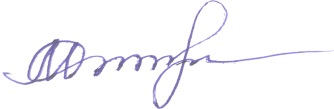 №п/пНаименование созданного Кибердружиной информационного материала(статья, видеоролик и др.)Наменование сайта либо социальной сети, где опубликована информацияОхват, количество просмотровСсылка на сайт и на публикацию1.-№п/пНаименование мероприятий медийного характера, организованных КибердружинамиМесто проведения мероприятия Охват, количество студентов, принявших в мероприятии участие  Ссылка на информацию 1.Единый урок по безопасности в сети «Интернет».ГБПОУ РД «Профессионально-педагогический колледж имени З.Н. Батырмурзаева»300https://ppk-z.dagestanschool.ru/site/pub?id=726 2.Круглый стол по вопросам административной и уголовной ответственности за нарушение норм антикоррупционного законодательства. ГБПОУ РД «Профессионально-педагогический колледж имени З.Н. Батырмурзаева»30https://ppk-z.dagestanschool.ru/site/pub?id=724 Антинаркотическая акция «Сообщи, где торгуют смертью". г. Хасавюрт10https://ppk-z.dagestanschool.ru/site/pub?id=711 Конкурс на лучшую стенгазету по правовому просвещению. ГБПОУ РД «Профессионально-педагогический колледж имени З.Н. Батырмурзаева»250https://ppk-z.dagestanschool.ru/site/pub?id=710 Акция «Триколор», посвященная Дню народного единстваГБПОУ РД «Профессионально-педагогический колледж имени З.Н. Батырмурзаева»25https://ppk-z.dagestanschool.ru/site/pub?id=693 День памяти жертв Беслана.ГБПОУ РД «Профессионально-педагогический колледж имени З.Н. Батырмурзаева»300https://ppk-z.dagestanschool.ru/site/pub?id=689 №п/пНаименование мероприятий медийного характера, в которых члены кибердружины приняли участиеМесто проведения мероприятия Охват, количество студентов, принявших в мероприятии участие  Ссылка на информацию 1.Четвертый Всероссийский правовой (юридический) диктант. ГБПОУ РД «Профессионально-педагогический колледж имени З.Н. Батырмурзаева»50https://ppk-z.dagestanschool.ru/site/pub?id=731 2.Встречи студентов с участковыми уполномоченными полиции. ГБПОУ РД «Профессионально-педагогический колледж имени З.Н. Батырмурзаева»500https://ppk-z.dagestanschool.ru/site/pub?id=718 Классные часы по противодействию коррупции. ГБПОУ РД «Профессионально-педагогический колледж имени З.Н. Батырмурзаева»800https://ppk-z.dagestanschool.ru/site/pub?id=717 Встречи студентов с сотрудниками отдела просвещения при Муфтияте РД по г. Хасавюрт.  ГБПОУ РД «Профессионально-педагогический колледж имени З.Н. Батырмурзаева»200https://ppk-z.dagestanschool.ru/site/pub?id=720 Встречи студентов с юрисконсультом на тему: «Закон суров, но это закон». ГБПОУ РД «Профессионально-педагогический колледж имени З.Н. Батырмурзаева»300https://ppk-z.dagestanschool.ru/site/pub?id=701 Участие в анкетировании по выявлению отношения к каким-либо субкультурам. ГБПОУ РД «Профессионально-педагогический колледж имени З.Н. Батырмурзаева»1295https://ppk-z.dagestanschool.ru/site/pub?id=707 Встреча студентов с сотрудниками Министерства по национальной политике и делам религий республики Дагестан. ГБПОУ РД «Профессионально-педагогический колледж имени З.Н. Батырмурзаева»100https://ppk-z.dagestanschool.ru/site/pub?id=699 Участие в социально-психологическом тестировании (СПТ), направленном на раннее выявление немедицинского потребления наркотических средств и психотропных веществ. ГБПОУ РД «Профессионально-педагогический колледж имени З.Н. Батырмурзаева»973https://ppk-z.dagestanschool.ru/site/pub?id=708 Встречи с инспектором ПДН. ГБПОУ РД «Профессионально-педагогический колледж имени З.Н. Батырмурзаева»900https://ppk-z.dagestanschool.ru/site/pub?id=692 Профилактическая беседа по вопросам противодействия распространения экстремизма и терроризма в молодежной среде.ГБПОУ РД «Профессионально-педагогический колледж имени З.Н. Батырмурзаева»70https://ppk-z.dagestanschool.ru/site/pub?id=691 Тематические классные часы  по темам: «Нарушение прав и законных интересов», «Конфликт. Как его решить?»ГБПОУ РД «Профессионально-педагогический колледж имени З.Н. Батырмурзаева»800https://ppk-z.dagestanschool.ru/site/pub?id=709 №п/пНаименование материала, содержащего противоправную информацию и информацию, способную причинить вред физическому и нравственному здоровью подрастающего поколенияНаименование сайта либо социальной сети, где опубликован материалСсылка на информацию 1.-И.о. директора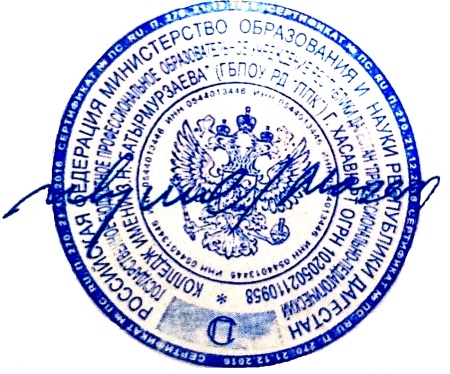 Сулейманов М.С.